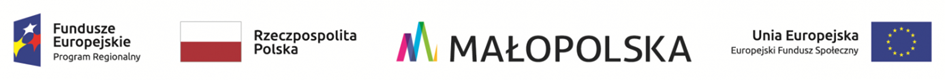  Załącznik Nr 1 Nr Wniosku…………………… 				Szaflary, dnia……………2021 r. WNIOSEKOsoby fizycznej –  Uczestnika Projektu Na sfinansowanie kosztów związanych z usuwaniem i unieszkodliwieniem wyrobów zawierających azbest, z posesji osób fizycznych w projekcie pn. „Usuwanie azbestu z gospodarstw domowych
w Gminie Szaflary”, w ramach Regionalnego Programu Operacyjnego Województwa Małopolskiego na lata 2014-2020, Oś 5 - Ochrona środowiska, Działanie 5.2 - Rozwijanie systemu gospodarki odpadami, Poddziałanie 5.2.2 Gospodarka odpadami Numer projektu  RPMP.05.02.02-12-1074/17OŚWIADCZENIE DO WNIOSKUJa, niżej podpisana/podpisany …………………………………………….., oświadczam, że : Zapoznałem/am się z treścią Regulaminu projektu pn. „Usuwanie azbestu z gospodarstw domowych w Gminie Szaflary” i akceptuję wszystkie warunki uczestnictwa w nim zawarte.Nie* jestem  przedsiębiorcą w rozumieniu ustawy z dnia 6 marca 2018 r. Prawo przedsiębiorców (Dz. U. z z 2018 r. poz. 646, 1479, 1629, 1633).Zgłoszona we wniosku lokalizacja zostanie udostępniona do prowadzenia działań objętych dofinansowaniem w ustalonym z Wykonawcą terminie.Poddam się kontroli sprawowanej przez Gminę oraz Instytucję Zarządzająca Projektem zgodnie z zapisami Regulaminu. Zobowiązuję się do pokrycia kosztów poniesionych na skutek mojego odstąpienia od realizacji projektu w trakcie prac tj. pokrycia kosztów poniesionych do momentu rezygnacji wraz karą umowną w wysokości do 100% wartości całości usługi. Oświadczam, że zobowiązuję się do zachowania trwałości projektu w okresie 5 lat od jego zakończenia tj. utrzymania w tym okresie wykonanego pokrycia dachowego w stanie niezmienionym. Jestem świadomy/a odpowiedzialności prawnej w przypadku podania nieprawdziwych danych we wniosku oraz jestem świadomy konieczności poniesienia konsekwencji w przypadku rezygnacji z udziału w projekcie. ……………………………     (podpis Uczestnika Projektu)*  Niepotrzebne skreślićZałącznik Nr 3 OŚWIADCZENIE UCZESTNIKA PROJEKTU	W związku z przystąpieniem do projektu pn. „Usuwanie azbestu z gospodarstw domowych w Gminie Szaflary” nr projektu RPMP.05.02.02-12-1074/17 zwanym dalej „Projektem”, zgodnie z art. 13 ust. 1 i ust. 2 rozporządzenia Parlamentu Europejskiego i Rady (UE) 2016/679 z dnia 27 kwietnia 2016 r. w sprawie ochrony osób fizycznych w związku z przetwarzaniem danych osobowych i w sprawie swobodnego przepływu takich danych oraz uchylenia dyrektywy 95/46/WE  (ogólnego rozporządzenia o ochronie danych) (Dz. Urz. UE. L 119/1 z dnia 4 maja 2016 r.) oświadczam, że przyjmuję do wiadomości, iż: Administratorem moich danych osobowych przetwarzanych w ramach zbioru „Regionalny Program Operacyjny Województwa Małopolskiego 2014- jest Zarząd Województwa Małopolskiego stanowiący Instytucję Zarządzającą dla Regionalnego Programu Operacyjnego Województwa Małopolskiego na lata 2014 – 2020, z siedzibą w Krakowie przy ul. Basztowej 22, 31-156 Kraków, adres do korespondencji ul. Racławicka 56, 30-017 Kraków, Administratorem moich danych osobowych przetwarzanych w ramach zbioru „Centralny system teleinformatyczny wspierający realizację programów operacyjnych” jest minister właściwy do spraw rozwoju z siedzibą w Warszawie przy ul. Wiejskiej 2/4, 00-926 Warszawa,Administratorem danych osobowych w ramach realizacji Projektu przez Gminę Szaflary jest Wójt Gminy Szaflary z siedzibą przy ul. Zakopiańskiej 18, 34-424 Szaflary. Kontakt listowny z Inspektorem ochrony danych osobowych możliwy jest na powyższy adres Administratora; kontakt e-mailowy:  Iod@szaflary.pl.Moje dane osobowe będą przetwarzane wyłącznie w celu realizacji projektu pn. „Usuwanie azbestu z gospodarstw domowych w Gminie Szaflary”,  w szczególności potwierdzenia kwalifikowalności wydatków, udzielenia wsparcia, monitoringu, ewaluacji, kontroli, audytu i sprawozdawczości oraz działań informacyjno-promocyjnych w ramach Regionalnego Programu Operacyjnego Województwa Małopolskiego na lata 2014 – 2020 (RPO WM),Podstawą prawną przetwarzania danych osobowych jest niezbędność realizacji Regionalnego Programu Operacyjnego Województwa Małopolskiego na lata 2014-2020, niezbędność wykonania umowy przystąpienia do Projektu oraz niezbędność wykonania zadań realizowanych w interesie publicznym lub wypełnienia obowiązków prawnych nałożonych na Administratora, w szczególności w oparciu o następujące przepisy: rozporządzenie Parlamentu Europejskiego i Rady (UE) Nr 1303/2013 z dnia
17 grudnia 2013 r. ustanawiające wspólne przepisy dotyczące Europejskiego Funduszu Rozwoju Regionalnego, Europejskiego Funduszu Społecznego, Funduszu Spójności, Europejskiego Funduszu Rolnego na rzecz Rozwoju Obszarów Wiejskich oraz Europejskiego Funduszu Morskiego i Rybackiego oraz ustanawiające przepisy ogólne dotyczące Europejskiego Funduszu Rozwoju Regionalnego, Europejskiego Funduszu Społecznego, Funduszu Spójności i Europejskiego Funduszu Morskiego i Rybackiego oraz uchylające rozporządzenie Rady (WE) nr 1083/2006 (Dz. Urz. UE. L 347/320 z dnia
20 grudnia 2013 r.); rozporządzenie Parlamentu Europejskiego i Rady (UE) Nr 1304/2013 z dnia
17 grudnia 013 r. w sprawie Europejskiego Funduszu Społecznego i uchylające rozporządzenie Rady (WE) nr 1081/2006 (Dz. Urz. UE. L 347/470 z dnia
20 grudnia 2013 r.); ustawa z dnia 11 lipca 2014 r. o zasadach realizacji programów w zakresie polityki spójności finansowanych w perspektywie finansowej 2014–2020 (Dz. U. z 2017 r. poz. 1460, 1475 i 2433); rozporządzenie wykonawcze Komisji (UE) Nr 1011/2014 z dnia 22 września 2014 r. ustanawiające szczegółowe przepisy wykonawcze do rozporządzenia Parlamentu Europejskiego i Rady (UE) nr 1303/2013 w odniesieniu do wzorów służących do przekazywania Komisji określonych informacji oraz szczegółowe przepisy dotyczące wymiany informacji między beneficjentami a instytucjami zarządzającymi, certyfikującymi, audytowymi i pośredniczącymi (Dz. Urz. UE. L 286/1 z dnia 30 września 2014 r.); Dane osobowe będą przetwarzane wyłącznie przez Administratorów oraz osoby i podmioty działające w imieniu i na rzecz Administratorów, w tym przez podmioty, które na zlecenie beneficjenta uczestniczą w realizacji projektu. Moje dane osobowe mogą zostać przekazane podmiotom realizującym badania ewaluacyjne na zlecenie Administratorów, Instytucji Pośredniczącej lub beneficjenta. Moje dane osobowe mogą zostać również powierzone specjalistycznym podmiotom, realizującym na zlecenie Administratorów, Instytucji Pośredniczącej oraz beneficjenta kontrole i audyt w ramach RPO WM;W granicach określonych w Rozporządzeniu Parlamentu Europejskiego i Rady (UE) 2016/679 z dnia 27 kwietnia 2016 r. w sprawie ochrony osób fizycznych w związku z przetwarzaniem danych osobowych i w sprawie swobodnego przepływu takich danych oraz uchylenia dyrektywy 95/46/WE (Dz. Urz. UE. L 119/1 z dnia 4 maja 2016 r.), posiadam prawo do:- żądania dostępu do treści swoich danych osobowych,- żądania sprostowania (poprawiania) swoich danych osobowych.Przysługuje mi prawo wniesienia skargi do organu nadzorczego, gdy uznam, że przetwarzanie moich danych osobowych narusza przepisy ogólnego Rozporządzenia Parlamentu Europejskiego i Rady (UE) 2016/679 z dnia 27 kwietnia 2016 r. w sprawie ochrony osób fizycznych w związku z przetwarzaniem danych osobowych i w sprawie swobodnego przepływu takich danych oraz uchylenia dyrektywy 95/46/WE (Dz. Urz. UE. L 119/1 z dnia 4 maja 2016 r.).W razie przystąpienia do Projektu, podanie danych osobowych wynika z obowiązku ustawowego.Dane będą przetwarzane i przechowywane przez okres niezbędny dla wypełnienia celów określonych w pkt. 4 oraz  przez okres zgodny z przepisami dotyczącymi archiwum.  Dane osobowe nie podlegają zautomatyzowanemu podejmowaniu decyzji, w tym profilowaniu. …………………………………………………….				………………………………………………….         MIEJSCOWOŚĆ I DATA 					CZYTELNY PODPIS UCZESTNIKA PROJEKTUZałącznik Nr 4Szaflary, dnia ………………2021 r. Imię i nazwisko ……………………………….. PESEL/ NIP ………………………………. Adres ………………………………. Oświadczenie dotyczące zgromadzonych odpadów zawierających azbest (gruzu) na terenie nieruchomości Świadomy odpowiedzialności oświadczam, że odpady zawierające azbest zalegające na terenie mojej nieruchomości zlokalizowanej w miejscowości …........................................ na działce ew. nr....................... powstały w wyniku demontażu wyrobów zawierających azbest po wejściu w życie przepisów rozporządzenia Ministra Gospodarki, Pracy i Polityki Społecznej z dnia 2 kwietnia 2004 r. w sprawie sposobów i warunków bezpiecznego użytkowania i usuwania wyrobów zawierających azbest (Dz. U. Nr 71, poz. 649), to jest po dacie 06.05.2004 r. Wskazane we wniosku odpady zawierające azbest, zostały usunięte przez uprawnionego przedsiębiorcę posiadającego obowiązującą decyzję zatwierdzającą program gospodarki odpadami, zezwalającą na wytwarzanie odpadów zawierających azbest. Potwierdzam własnoręcznym podpisem prawdziwość danych zamieszczonych powyżej …………………………………… (podpis Uczestnika Projektu)Szaflary, dnia ……………………………………...............................(imię, nazwisko)……………………...............................(adres zamieszkania)……………………............................... Urząd Gminy SzaflaryOŚWIADCZENIEUprzedzony(a) o odpowiedzialności karnej z art. 233 § 1 Kodeksu karnego oświadczam, że:na nieruchomości wskazanej we wniosku o sfinansowaniu kosztów usuwania azbestu, położonej w ………………………………………………., przy ul.………………..………………………, nie jest prowadzona działalność gospodarcza.                                                               …………………………………………………………………………………….					                Data,  podpis uczestnika projektunie posiadam zaległości z tytułu  podatków oraz innych opłat i należności względem Gminy Szaflary.                                       …………………………………………………………………………………….					                Data,  podpis uczestnika projektuI. Dane Beneficjenta OstatecznegoI. Dane Beneficjenta OstatecznegoI. Dane Beneficjenta OstatecznegoImię i nazwiskoAdres zameldowania:Ulica:Nr domu………..Telefon kontaktowy………………………Poczta…………………………….Kod pocztowy……………………………Nr dowodu osobistego………………………Wydany przez…………………………..……….PESEL……………………………II. Opis miejsca lokalizacji azbestu:II. Opis miejsca lokalizacji azbestu:II. Opis miejsca lokalizacji azbestu:II. Opis miejsca lokalizacji azbestu:II. Opis miejsca lokalizacji azbestu:II. Opis miejsca lokalizacji azbestu:Nazwa dokumentu potwierdzającego prawo do dysponowania nieruchomością…………………………………………………………………………………………………. Nazwa dokumentu potwierdzającego prawo do dysponowania nieruchomością…………………………………………………………………………………………………. Nazwa dokumentu potwierdzającego prawo do dysponowania nieruchomością…………………………………………………………………………………………………. Nazwa dokumentu potwierdzającego prawo do dysponowania nieruchomością…………………………………………………………………………………………………. Nazwa dokumentu potwierdzającego prawo do dysponowania nieruchomością…………………………………………………………………………………………………. Nazwa dokumentu potwierdzającego prawo do dysponowania nieruchomością…………………………………………………………………………………………………. Współwłaściciele: ………………………………………………………………………………………………… Współwłaściciele: ………………………………………………………………………………………………… Współwłaściciele: ………………………………………………………………………………………………… Współwłaściciele: ………………………………………………………………………………………………… Współwłaściciele: ………………………………………………………………………………………………… Współwłaściciele: ………………………………………………………………………………………………… Miejscowość…………………………………..Miejscowość…………………………………..Miejscowość…………………………………..Nr domu ……….Nr domu ……….Numer działki ewidencyjnej…………………………….Poczta…………………………….Poczta…………………………….Poczta…………………………….Kod pocztowy……………………………Kod pocztowy……………………………Obręb…………………………….Budynek:MieszkalnyPłyty azbestowo-cementowe płaskie  …….. m²  ……………..kgPłyty azbestowo -cementowe faliste  ……... m²  ……………..kgPłyty azbestowo-cementowe płaskie  …….. m²  ……………..kgPłyty azbestowo -cementowe faliste  ……... m²  ……………..kgPłyty azbestowo-cementowe płaskie  …….. m²  ……………..kgPłyty azbestowo -cementowe faliste  ……... m²  ……………..kgPłyty azbestowo-cementowe płaskie  …….. m²  ……………..kgPłyty azbestowo -cementowe faliste  ……... m²  ……………..kgBudynek:GospodarczyPłyty azbestowo – cementowe płaskie  …….. m²  ……………..kgPłyty azbestowo – cementowe faliste  …….. m²  ……………..kgPłyty azbestowo – cementowe płaskie  …….. m²  ……………..kgPłyty azbestowo – cementowe faliste  …….. m²  ……………..kgPłyty azbestowo – cementowe płaskie  …….. m²  ……………..kgPłyty azbestowo – cementowe faliste  …….. m²  ……………..kgPłyty azbestowo – cementowe płaskie  …….. m²  ……………..kgPłyty azbestowo – cementowe faliste  …….. m²  ……………..kgIlość pokrycia dachowego zgromadzonego na działce gruntowej /tzw. gruz/Ilość pokrycia dachowego zgromadzonego na działce gruntowej /tzw. gruz/Ilość pokrycia dachowego zgromadzonego na działce gruntowej /tzw. gruz/Ilość pokrycia dachowego zgromadzonego na działce gruntowej /tzw. gruz/……..…… m2  ………………… kg……..…… m2  ………………… kgDane rejestracyjne (wypełnia Gmina):Data wpływu:     ……………………………………………………     ……………………………………………………Podpis przyjmującegoDane rejestracyjne (wypełnia Gmina):Data wpływu:     ……………………………………………………     ……………………………………………………Podpis przyjmującegoDane rejestracyjne (wypełnia Gmina):Data wpływu:     ……………………………………………………     ……………………………………………………Podpis przyjmującegoDane rejestracyjne (wypełnia Gmina):Data wpływu:     ……………………………………………………     ……………………………………………………Podpis przyjmującego…………………………………………………Wnioskowany, wstępny termin usunięcia wyrobów………………………………………………            Czytelny podpis Wnioskodawcy…………………………………………………Wnioskowany, wstępny termin usunięcia wyrobów………………………………………………            Czytelny podpis Wnioskodawcy